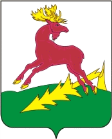 ПРОТОКОЛ №2проведения публичных слушаний по вопросу проектаПравил благоустройства территории муниципального образования «Родниковское сельское поселение» Алексеевского муниципального района Республики ТатарстанДата проведения: 14.07.2023                                                                       Время проведения: 10.00                                                                       Место проведения: здание  	                                               СДК с. РодникиПредседатель: Яковлева Е.А. - Глава Родниковского сельского поселения Алексеевского муниципального района Республики ТатарстанСекретарь: Зайцева Н.В. - секретарь Исполнительного комитета Родниковского сельского поселения Алексеевского муниципального района Республики ТатарстанПрисутствовали: депутаты Совета сельского поселения, представители трудовых коллективов,  организаций поселения, жители поселения. Всего 24 человек.Для учета, обобщения и рассмотрения поступающих предложений по проекту Правил благоустройства высказанных в ходе публичных слушаний, а также для подсчета результатов голосования образована рабочая группа в следующем составе:Яковлева Е.А. - Глава Родниковского сельского поселения Алексеевского муниципального района Республики Татарстан;Зайцева Н.В. – секретарь  Исполнительного комитета Родниковского сельского  поселения Алексеевского муниципального района Республики Татарстан;Сапожникова Н.Ю. – депутат Совета Родниковского сельского поселения Алексеевского муниципального района Республики Татарстан.Повестка дня: Обсуждение проекта Правил благоустройства территории муниципального образования «Родниковское сельское поселение» Алексеевского муниципального района Республики Татарстан.Слушали: Яковлеву Е.А.- Главу Родниковского сельского поселенияОтмечено, что проект решения «О проекте Правил благоустройства территории муниципального образования «Родниковское сельское поселение» Алексеевского муниципального района Республики Татарстан» был размещен на сайте Алексеевского муниципального района Республики Татарстан, каждый желающий мог ознакомиться с ним.Было предложено вносить предложения, изменения в Проект, высказывать мнения по данному вопросу.Предыдущие Правила были утверждены в 2019 году, в них вносились изменения в 2021 году, на сегодняшний день стал актуальным вопрос о внесении изменений, либо принятии нового нормативно-правового акта.Так, в прошлом году статья 3.7 КоАП РТ, предусматривающая ответственность за нарушение порядка выгула собак была отменена, в связи с чем мы утратили возможность привлекать к ответственности людей, чьи питомцы безнадзорно гуляли на улице. В новых правилах благоустройства этому вопросу уделено особое внимание и предусмотрена возможность привлекать к ответственности виновных.Отмечено, что появились Главы «Содержание мест погребения» и «Формы и механизмы общественного участия в принятии решений и реализации проектов комплексного благоустройства и развития сельской среды».Особое внимание уделено обращению с твердо-коммунальными отходами, так собственники получили право складировать крупногабаритные отходы при наличии заключенного договора с соответствующей компанией.Сапожникова Н.Ю., депутат Совета Родниковского сельского поселения предложил закрепить в Правилах благоустройства положение о необходимости принятия мер по удалению борщевика.Решили: 1. Публичные слушания по проекту Правил благоустройства территории муниципального образования «Родниковское сельское поселение» Алексеевского муниципального района Республики Татарстан считать состоявшимися.2. Проекту решения Правил благоустройства территории муниципального образования «Родниковское сельское поселение» Алексеевского муниципального района Республики Татарстан дать положительное заключение общественности.3. Направить данный протокол для соблюдения процедуры в Совет Родниковского сельского поселения Алексеевского муниципального района Республики Татарстан для принятия решения «Об утверждении Правил благоустройства территории муниципального образования «Родниковское сельское поселение» Алексеевского муниципального района Республики Татарстан».4. Обнародовать заключение о результатах публичных слушаний путем размещения документа на сайте Алексеевского района в сети «Интернет» и информационном стенде.Председатель публичных слушаний                            Яковлева Е.А.Секретарь публичных слушаний                                  Зайцева Н.В.